MS500 Optional Engines: (Gasoline / Diesel)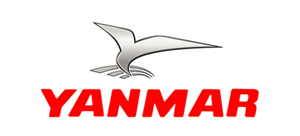 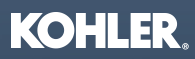 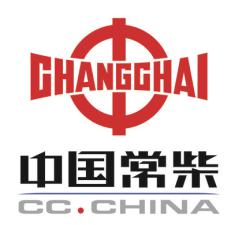 Engine ModelKohler CH752Yanmar 3TNV80FEngine Power/Speed27HP/3600r/min18KW (24HP)Emission StandardEPA Tier 4EPA Tier 4 / Euro 5Engine TypeGasoline, 2 cylinders, Air CooledDiesel, 3 cylinders, Water CooledEngine ModelYanmar 3TNV76Changchai 3M78Emission StandardEuro Stage IIIEuro Stage VEngine Power/Speed25.4HP/3200r/min24HP/2800r/minEngine TypeDiesel, 3 cylinders, Water CooledDiesel, 3 cylinders, Water CooledModelMS500Moving typeTrack or Wheel TypeDimension (LxWxH)1760mm*1100mm*1295mmSpeed5km/hRated loading capacity520kg (including attachment)Max. Reach1800mmTyre (Wheel Type)6.50-10Pushing power8.2KNWeight (without attachment)1050kgsHydraulic oil flow30L/minTrack oil flow46L/minOil tank capacity38LOil modeL-HL46Gasoline oil capacity28L/minBattery capacity45AhVoltage12v